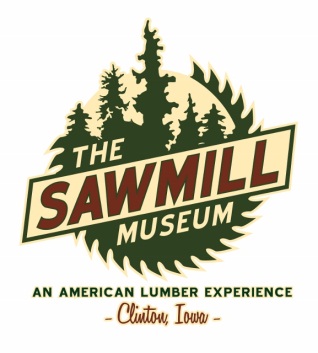 Duo Membership ApplicationThe Sawmill Museum Membership fee $45 for 365 days from date of purchase.  Must include one adult.NAME							ADULT/CHILD				            _______________________________ 	______________________________________	_______CONTACT INFORMATIONMAILING ADDRESS: ______________________________________________________________________			Street		          _____________________________________________________________________			City					State			ZipPHONE NUMBERS Home: ________________________________   Cell: ____________________________________E-mail Address: ___________________________________________________________________Office Information: Membership Number: __________________Date of Membership Bought:  __________________Date Membership Expires: ______________________Payment Method: ____________________________Special Notes (e.g. Accommodation notes): 